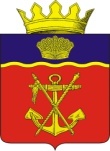 АДМИНИСТРАЦИЯ КАЛАЧЕВСКОГО МУНИЦИПАЛЬНОГО РАЙОНА ВОЛГОГРАДСКОЙ ОБЛАСТИ________________________________________________________________ПОСТАНОВЛЕНИЕот  «05» 05.2023г.   № 382          О внесении изменений в постановление администрации Калачевского муниципального района от 19.02.2021г. № 84 «Об утверждении Положения о персонифицированном дополнительном образовании детей в Калачевском муниципальном районе Волгоградской области»На основании Постановления губернатора Волгоградской области от 07.03.2023г. № 100 «О внесении изменений в постановление Губернатора Волгоградской области от 12 октября 2022 г. № 622 «О дополнительных мерах социальной поддержки семей граждан, принимающих участие в специальной военной операции на территориях Донецкой Народной Республики, Луганской Народной Республики, Запорожской области, Херсонской области и Украины», в соответствии с Указом Президента Российской Федерации от 21 сентября 2022 г. № 647 «Об объявлении частичной мобилизации в Российской Федерации»,  с Законом Волгоградской области от 27.10.2022 № 98 – ОД «О внесении изменений в некоторые законодательные акты Волгоградской области в целях установления дополнительных мер социальной поддержки семей граждан, принимающих участие в специальной военной операции  на территориях Донецкой Народной Республики, Луганской Народной Республики, Запорожской области, Херсонской области и Украины» администрация Калачевского муниципального района Волгоградской области,постановляет:В Положение о персонифицированном дополнительном образовании детей в Калачевском муниципальном районе Волгоградской области (далее - Положение), утвержденное постановлением администрации Калачевском муниципальном района от 19.02.2021 № 84 «Об утверждении Положения о персонифицированном дополнительном образовании детей в Калачевском муниципальном районе Волгоградской области» внести следующие изменения: в подпункте 1.1. Положения абзац 2 изложить в новой редакции: «Предоставить детям из семей мобилизованных граждан, граждан, проходящих военную службу в Вооруженных Силах Российской Федерации по контракту или находящихся на военной службе (службе) в войсках национальной гвардии Российской Федерации, в воинских формированиях и органах, указанных в пункте 6 статьи 1 Федерального закона от 31 мая 1996 г. N 61-ФЗ "Об обороне", принимающих участие в специальной военной операции на территориях Донецкой Народной Республики, Луганской Народной Республики, Запорожской области, Херсонской области и Украины, граждан, заключивших контракт о добровольном содействии в выполнении задач, возложенных на Вооруженные Силы Российской Федерации, и принимающих участие в специальной военной операции на территориях Донецкой Народной Республики, Луганской Народной Республики, Запорожской области, Херсонской области и Украины, а также семьям  граждан из числа, погибших (умерших) при участии в специальной военной операции либо умерших до истечения одного года со дня их увольнения их с военной службу (исключения из добровольческого формирования) вследствие увечья (ранения, травмы, контузии) или заболевания, полученных ими при участии в специальной военной операции право на бесплатное посещение занятий (кружки, секции и иные подобные занятия) по дополнительным общеобразовательным программам в муниципальных казенных образовательных организациях Калачевского муниципального района Волгоградской области, реализующих дополнительные общеобразовательные программы, в том числе общеразвивающие и предпрофессиональные». 2. Настоящее постановление подлежит официальному опубликованию.3. Контроль исполнения настоящего постановления возложить на  заместителя Главы Калачевского муниципального района Волгоградской области А.Н. Прохорова.Глава Калачевского муниципального района                                                                               С.А. Тюрин